Le nuove valvole a manicotto di GEMÜ ridanno vita ai tubi flessibiliCon la nuova serie Q, GEMÜ amplia l'ampia gamma di valvole con le valvole a manicotto. Oltre ai due attuatori a pistone ad azionamento pneumatico GEMÜ Q30 in plastica e GEMÜ Q40 in acciaio inox, con la GEMÜ Q50 eSyStep è disponibile anche una versione a motore elettrico delle nuove valvole a manicotto. Le valvole sono concepite in particolar modo per l'impiego nelle applicazioni Single-Use e consentono una sostituzione rapida e semplice del tubo flessibile di convogliamento del fluido. Il comando o la regolazione del flusso del fluido nel tubo flessibile sono realizzati tramite un elemento di spinta. Il profilo dell'elemento di spinta sviluppato appositamente consente quindi una particolare compressione del tubo flessibile. La sollecitazione viene minimizzata e la durata aumenta. Le nuove valvole a manicotto sono concepite in modo tale che la sostituzione del tubo flessibile possa essere eseguita in modo rapido, semplice e senza l'uso di attrezzi. Allo stesso tempo, un anello di sicurezza impedisce l'apertura accidentale del supporto del tubo flessibile. L'alloggiamento del tubo flessibile funge inoltre da dispositivo di protezione durante il funzionamento. Una misura della valvola può essere utilizzata per tubi flessibili di diversi diametri. Se occorre modificare una misura del tubo flessibile all'interno di una misura della valvola, è possibile sostituire a posteriori l'attacco del tubo flessibile e l'elemento di spinta. Gli attuatori valvola rimangono quindi nell'impianto e non devono essere smontati.Per il montaggio a pannello delle valvole, ad esempio in camera sterile, è disponibile in opzione una piastra flangiata in acciaio inox.La serie Q di GEMÜ è idonea per le più diverse applicazioni, come ad esempio nella miscelazione di fluidi, nella fermentazione o nelle scorie cellulari. Ulteriori applicazioni sono ad esempio la depurazione, la filtrazione o addirittura la cromatografia.Per ulteriori informazioni relative alle valvole a manicotto GEMÜ nonché al portfolio Single-Use è possibile consultare la pagina web GEMÜ all'indirizzo www.gemu-group.com/single-use.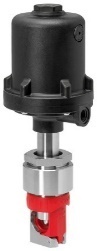 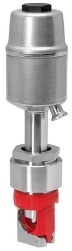 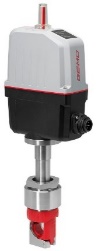 Valvole a manicotto Single-UseValvole ad azionamento pneumatico GEMÜ Q30 e Q40 nonché valvole a motore elettrico GEMÜ Q50 eSyStepInformazioni di baseIl Gruppo GEMÜ sviluppa e produce sistemi di valvole, misurazione e regolazione per liquidi, vapori e gas. L'azienda è leader mondiale nelle soluzioni per processi sterili. L'azienda a conduzione familiare indipendente, che opera a livello internazionale, è stata fondata nel 1964 e dal 2011 è guidata dalla seconda generazione, formata da Gert Müller e dal cugino Stephan Müller, entrambi amministratori delegati. Nel 2020, il Gruppo ha conseguito un fatturato superiore a 330 milioni di Euro e attualmente dà lavoro a più di 1.900 collaboratori in tutto il mondo, di cui circa 1.100 in Germania. La produzione avviene all'interno di sei stabilimenti: Germania, Svizzera e Francia, nonché Cina, Brasile e USA. Le vendite a livello mondiale sono affidate a 27 società affiliate e vengono coordinate dalla Germania. GEMÜ è attiva in oltre 50 Paesi in tutti i continenti, grazie a un capillare network di partner commerciali.
Per ulteriori informazioni, consultare il sito www.gemu-group.com.